Learn for Life roept op tot het nomineren van kandidaten voor de Internationale Prijs LEARN FOR LIFE kent jaarlijks een Internationale Prijs toe aan een Nederlandse organisatie of instelling, die haar eigen expertise inzet ten behoeve van vernieuwende projecten op het gebied van volwasseneneducatie op internationaal gebied. Deze Prijs wordt op 6 september 2018 tijdens de opening van het Festival van het Leren uitgereikt en bestaat uit een kunstwerk, een oorkonde en publiciteit. Voor de Internationale Prijs komen projecten in aanmerking die voldoen aan de volgende criteria:het initiatief of project heeft een duidelijke internationale dimensie, het heeft impact zowel in Nederland als in een of meerdere andere landen (kerncriterium)het is een vernieuwend initiatief of projecthet initiatief of project heeft aanwijsbare resultatenhet initiatief of project is overdraagbaarhet initiatief of project heeft een impact op leven lang leren bij de betreffende doelgroep/sector/regioProcedureOm te nomineren dient u 2 formulieren in te vullen:Een aanmeldingsformulier met gegevens van u als nominerende instelling en van de genomineerdeEen motivatieformulier waarin u aangeeft waarom u vindt dat de genomineerde de Internationale Prijs 2018 verdient. Maak hierbij gebruik van de criteria waarop de jury de nominatie zal beoordelen. Deze staan op het motivatieformulier vermeld. Let op: alleen nominatieformulieren die digitaal verstuurd zijn komen in aanmerking voor jurering. Stuur het nominatieformulier naar mvermeer@platformlearnforlife.nl.Voeg indien zinvol documentatie toe die de nominatie ondersteunt. Indien nodig kunt u zwaardere bijlagen via WeTransfer sturen. Bijlagen die niet digitaal verzonden kunnen worden kunt u sturen naar postadres: Kontakt der Kontinenten t.a.v. M. Vermeer, Amersfoortsestraat  20, 3769 AS Soesterberg.Meer informatie over de Internationale Prijs eveneens via mvermeer@platformlearnforlife.nl. Deadline voor nomineren is 4 juni Spoedig na 4 juni hoort u of uw nominatie is aanvaard. Zodra u dit hoort verzoeken wij u, indien u dat niet al eerder deed, de betrokkene op de hoogte te stellen van de nominatie.Op 6 september maakt de jury bekend wie de Internationale Prijs 2018 wint. Die dag vindt de feestelijke huldiging plaats. De instelling die nomineert (N.B. u mag ook een eigen project nomineren):Instelling:Contactpersoon:Adres:Postcode/plaats:Telefoonnummer:E-mailadres: De genomineerde kandidaat voor de Internationale Prijs:Instelling:Project:Contactpersoon:Adres:Postcode/plaats:Telefoonnummer:E-mailadres: Website:OndertekeningNaam:                                                                                              Handtekening:Organisatie:Datum:De genomineerde kandidaat voor de Internationale Prijs:Instelling:Project:Website:ProjectbeschrijvingBeschrijf hier waarom u denkt dat het project voldoet aan de gestelde criteria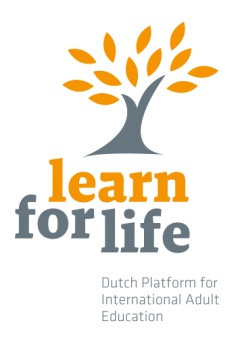 Internationale Prijs 2018NominatieformulierenDeadline nominaties: 4 juni 2018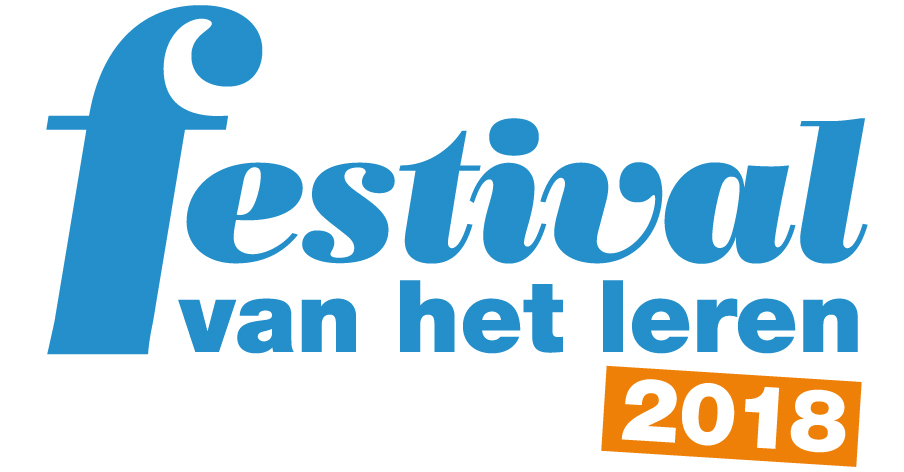 Internationale Prijs 2018AanmeldingsformulierDeadline nominaties: 4 juni 2018Internationale Prijs 2018MotivatieformulierDeadline nominaties: 4 juni 2018Motiveer uw nominatieBeschrijf het project en de organisatie die dit project uitvoert. Waarom verdient deze organisatie met dit project de Internationale Prijs? Ga daarbij ook in op de criteria die de jury hanteert bij de beoordeling van de projecten voor de Internationale Prijs.  Deze criteria zijn: het initiatief of project heeft een duidelijke internationale dimensie, het heeft impact zowel in Nederland als in een of meerdere andere landen (kerncriterium)het is een vernieuwend initiatief of projecthet initiatief of project heeft aanwijsbare resultatenhet initiatief of project is overdraagbaarhet initiatief of project heeft een impact op leven lang leren bij de betreffende doelgroep/sector/regio